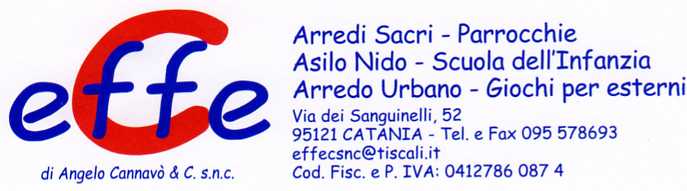 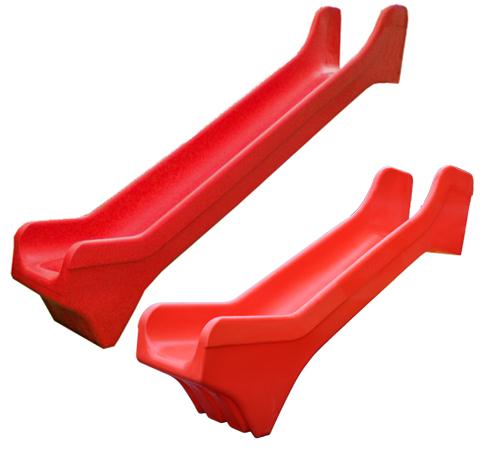 Descrizione:Scivolo in polietilene rotazionale.Dimensioni:Versione altezza 120/150 cmLunghezza: 310 cmLarghezza: 60 cmAltezza: 60 cmPeso: 33 kgVersione altezza 90/100 cmLunghezza: 260 cm
Catalogo: Arredi e Giochi da EsterniCodice: 53002Categoria: Scivoli